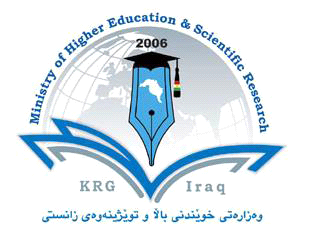 بةش     :  زمانى كوردى كؤليَذ     :  ثةروةردةزانكؤ      : سةلاحةدين بابةت    : 	فؤلكلؤر ثةرتووكي كؤرس  :   (سالَي - 12)ناوي مامؤستا    :   د.ابراهيم حسن حمدسالَي خويَندن :    2022/2023 خشتةى وانةكانى رؤذانة-د.ابراهيم حسن حمدپەرتووکی کۆرس Course Bookموفرةداتى / فؤلكلؤر / قؤناغى يةكةم_ئةدةبي ميللي_رةط و رِيشةي ئةدةبي ميللي _خاسيةتةكاني ئةدةبي ميللي_جياوازي نيَوان ئةدةبي ميللي و ئةدةبي فؤلكلؤري_ثيَناسةي فؤلكلؤر_وشةو زاراوةي فؤلكلؤر_ئةدةبي فؤلكلؤري كوردي لاي رِؤذهةلاَت ناسان و روناكبيرانةوة_بةشةكاني ئةدةبي فؤلكلؤري_سةرطوزةشتة-هةقايةت_ئةفسانة و ثيَناسةي ئةفسانة _جؤرةكتني ئةفسانة_ئةفسانةي نةريت و بؤنة ئاينييةكان_ئةفسانةي طةردوني_ئةفسانةي هيَمايي_ئةفسانةي قارةماني خوداوةند_ئةفسانةي كوردي_داستان_جؤرةكاني داستان_داستاني دلَداري _داستاني قارةماني_داستاني كوردي و نمونةي داستان_طالَتة و طةث_طالَتةو طةثي كوردي_بايةخ و طرينطي طالَتة و طةث_ئةوكةسانةي طالَتة و طةثيان كؤكردؤتةوة_طؤراني فؤلكلؤري كوردي_كؤكردنةوةى طؤراني لاي كةسايةتي و رؤشنبيرانةوة_رِوخسالري طؤراني فؤلكلؤري _سةرضاوةكاني طؤراني فؤلكلؤري_ثةندي ثيَشينان_ثةندي ثيَشينان و قسةي نةستةق_خاسيةتةكاني ثةندي ثيَشينان_مةتةلَي كوردي و جؤرةكاني.ذياننامة:ناوى سيانيم (ابراهيم حةسةن حةمةد)ة , لة بةروارى (1/7/1963)ز لة هةوليَر لةدايكبووم . قؤناغى سةرةتايى و ناوةندى و دواناوةنديم هةر لة شارى هةوليَر تةواوكردووة .لة سالَى 1983ز ئامادةييم تةواوكردووة.لة نيَوان سالَانى (1996-1997)ز دا لة ثةروةردةى بةشى كوردى تةواو كردووة .لة سالَى 1998ز بووم بة ياريدةدةرى تويَذةر لة بةشى كوردى كؤليَذى ثةروةردة.لة سالَى 2002 ز ماستةرم بةدةست هيَناوة و لة سالَى 2003ز نازناوى زانستيم وةرطرتووة.لة سالَى 2011ز دكتؤرام لة بوارى كةلةثوور و فؤلكلؤر ئيَستاش نازناوى (مامؤستا) م هةية.لة ضةندين خولى جؤراوجؤر بةشداريم كردووة.وةك : خولى وانةطوتنةوة,خولى زمانى ئينطليزى , خولى كؤمثيوتةر. ضةندين ثؤستى ئيداريم وةرطرتووة: برِياردةرى بةشى كوردى, بةرثرسى كتيَبخانةو  هتد. سالَانة ضةندين ليَذنة بةشداريم كردووة. شارةزاييم لة زمانى كوردى و عةرةبى هةية , و تا رِادةيةك توناى خويَندنةوة و نووسينم هةيةلة زمانى ئينطليزيدا.رؤذ/كات 8.5-9.59.5-10.510.5-11.511.5-12.512.5-1.51.5-2.5شةممةoffOffoffoffoffoffيةك شةممةفؤلكلؤر- ب كتيبخانةكتيبخانةنوسينطةنوسينطةنوسينطةدووشةممةنوسينطةنوسينطةسيمينارباسى دةرضووننوسينطةفؤلكلؤر1/اسىَ شةممةنوسينطةباسى دةرضوونفؤلكلؤر1/افؤلكلؤر1/افؤلكلؤر-بفؤلكلؤر-بضوارشةممةباسى دةرضوونباسى دةرضوونباسى دةرضوونكتيبخانةكتيبخانةنوسينطةثيَنج شةممةباسى دةرضوونباسى دةرضوونباسى دةرضووننوسينطةكتيبخانةكتيبخانةوةرزى  وةرزى  1- ناوي كؤرسد.ابراهيم حسن حمدد.ابراهيم حسن حمد2- ناوي مامؤستاي بةرثرس  زمانى كوردى  /   ثةروةردة   زمانى كوردى  /   ثةروةردة  3-بةش / كؤليَذئيميَل ذمارةي تةلةفؤن  (بة ثيَي ئارةزوو)   : 07504729534ئيميَل ذمارةي تةلةفؤن  (بة ثيَي ئارةزوو)   : 075047295344- ثةيوةندي تيؤري :  ( 2* 3 كاتذميَر لة هةفتةيةكدا  ثراكتيكى : تيؤري :  ( 2* 3 كاتذميَر لة هةفتةيةكدا  ثراكتيكى : 5- يةكةي خويَندن بة سةعات لة هةفتةيةكرؤذانة( 6) كاتذميَررؤذانة( 6) كاتذميَر6- ذمارةي كاركردن7- كؤدي كؤرس بةكالؤريؤس 1996-1997 ,ماستةر 2002-2003 ,دكتؤرا 2011  بةكالؤريؤس 1996-1997 ,ماستةر 2002-2003 ,دكتؤرا 2011 8- ثرِؤفايةلي مامؤستا 9- وشة سةرةكيةكان10- ناوةرؤكي طشتي كؤرس  :10- ناوةرؤكي طشتي كؤرس  :10- ناوةرؤكي طشتي كؤرس  :11- ئامانجةكاني كؤرس:ئامانج لةو بابةتةو ثةيام وطرينطيةكةى لةوة داية كة ئاشنا بوونى قوتابييانة بة بابةتةكانى فؤلكلؤرى كوردى وهيَلة طشتييةكانى وستراتيذييةكانى ئةو بابةتة بة ئةوةى ئةوانيش لةم ريَطةيةوة بيدةن بة قوتابييان رةنطدانةوةى ئةم ريَبازو تةوذمانة بةسةر شيعرو ئةدةبيياتى كوردييةوة ضونكة مامؤستا وقوتابييان بةشيَكن لة ثةروةردةو فيَركردن هةروةها دةولةمةندكردنى كلتوورورؤشنبيرى وهزرى قوتابيياندا وبيناكردنى تاك وكؤمةلطةية وةبؤثيَشخستنى بوارى ئةدةب ورؤشنبيرى كوردى وسوودطةياندنة بة قوتابييان لةناو ثؤل ودةرةوةى ثؤل .11- ئامانجةكاني كؤرس:ئامانج لةو بابةتةو ثةيام وطرينطيةكةى لةوة داية كة ئاشنا بوونى قوتابييانة بة بابةتةكانى فؤلكلؤرى كوردى وهيَلة طشتييةكانى وستراتيذييةكانى ئةو بابةتة بة ئةوةى ئةوانيش لةم ريَطةيةوة بيدةن بة قوتابييان رةنطدانةوةى ئةم ريَبازو تةوذمانة بةسةر شيعرو ئةدةبيياتى كوردييةوة ضونكة مامؤستا وقوتابييان بةشيَكن لة ثةروةردةو فيَركردن هةروةها دةولةمةندكردنى كلتوورورؤشنبيرى وهزرى قوتابيياندا وبيناكردنى تاك وكؤمةلطةية وةبؤثيَشخستنى بوارى ئةدةب ورؤشنبيرى كوردى وسوودطةياندنة بة قوتابييان لةناو ثؤل ودةرةوةى ثؤل .11- ئامانجةكاني كؤرس:ئامانج لةو بابةتةو ثةيام وطرينطيةكةى لةوة داية كة ئاشنا بوونى قوتابييانة بة بابةتةكانى فؤلكلؤرى كوردى وهيَلة طشتييةكانى وستراتيذييةكانى ئةو بابةتة بة ئةوةى ئةوانيش لةم ريَطةيةوة بيدةن بة قوتابييان رةنطدانةوةى ئةم ريَبازو تةوذمانة بةسةر شيعرو ئةدةبيياتى كوردييةوة ضونكة مامؤستا وقوتابييان بةشيَكن لة ثةروةردةو فيَركردن هةروةها دةولةمةندكردنى كلتوورورؤشنبيرى وهزرى قوتابيياندا وبيناكردنى تاك وكؤمةلطةية وةبؤثيَشخستنى بوارى ئةدةب ورؤشنبيرى كوردى وسوودطةياندنة بة قوتابييان لةناو ثؤل ودةرةوةى ثؤل .12- ئةركةكاني قوتابي:ئامادةبوونى قووتابييانة لة ناو ثؤل وبةشدارى طفتوطؤ كردنةو ئامادة كردنى سيمينارو راثؤرتة. 12- ئةركةكاني قوتابي:ئامادةبوونى قووتابييانة لة ناو ثؤل وبةشدارى طفتوطؤ كردنةو ئامادة كردنى سيمينارو راثؤرتة. 12- ئةركةكاني قوتابي:ئامادةبوونى قووتابييانة لة ناو ثؤل وبةشدارى طفتوطؤ كردنةو ئامادة كردنى سيمينارو راثؤرتة. 13- ريَطةي وانة وو تنةوة:ئةوريطةيةى دةوةستيَتة سةر ضالاكى مامؤستا وهةندى جاريش بؤ ريطةيةكى ديموكراتى وريطةى كؤمةلى ,ريَطةى ثيشاندان وخستنة ثيَش ضاو كة لةريَطةى موحازةرةو هةلسةنطاندن وطيرانةوةووةسفكردن وريَطةى ثيَشكةشكردنى تيؤرى بابةتةكانةوة .13- ريَطةي وانة وو تنةوة:ئةوريطةيةى دةوةستيَتة سةر ضالاكى مامؤستا وهةندى جاريش بؤ ريطةيةكى ديموكراتى وريطةى كؤمةلى ,ريَطةى ثيشاندان وخستنة ثيَش ضاو كة لةريَطةى موحازةرةو هةلسةنطاندن وطيرانةوةووةسفكردن وريَطةى ثيَشكةشكردنى تيؤرى بابةتةكانةوة .13- ريَطةي وانة وو تنةوة:ئةوريطةيةى دةوةستيَتة سةر ضالاكى مامؤستا وهةندى جاريش بؤ ريطةيةكى ديموكراتى وريطةى كؤمةلى ,ريَطةى ثيشاندان وخستنة ثيَش ضاو كة لةريَطةى موحازةرةو هةلسةنطاندن وطيرانةوةووةسفكردن وريَطةى ثيَشكةشكردنى تيؤرى بابةتةكانةوة .14- سيستةمي هةلَسةنطاندن:بةردةوامى ضالاكي قوتابى لةثؤل و ئةنجام دانى ضةندين كويز وراثؤرت وئةزموونةكانةوة ئةنجام دةدرىَ ..  14- سيستةمي هةلَسةنطاندن:بةردةوامى ضالاكي قوتابى لةثؤل و ئةنجام دانى ضةندين كويز وراثؤرت وئةزموونةكانةوة ئةنجام دةدرىَ ..  14- سيستةمي هةلَسةنطاندن:بةردةوامى ضالاكي قوتابى لةثؤل و ئةنجام دانى ضةندين كويز وراثؤرت وئةزموونةكانةوة ئةنجام دةدرىَ ..  15- دةرئةنجامةكاني فيَربوون15- دةرئةنجامةكاني فيَربوون15- دةرئةنجامةكاني فيَربوون16- ليستي سةرضاوة كان: ئةدةبى  فؤلكلؤرى كوردى (كامةران موكرى) , ئةدةبى  فؤلكلؤرى كوردى ( د. شوكرية رةسول),  ئةدةبى  فؤلكلؤرى كوردى (د. عزالدين مستةفا رةسول)16- ليستي سةرضاوة كان: ئةدةبى  فؤلكلؤرى كوردى (كامةران موكرى) , ئةدةبى  فؤلكلؤرى كوردى ( د. شوكرية رةسول),  ئةدةبى  فؤلكلؤرى كوردى (د. عزالدين مستةفا رةسول)16- ليستي سةرضاوة كان: ئةدةبى  فؤلكلؤرى كوردى (كامةران موكرى) , ئةدةبى  فؤلكلؤرى كوردى ( د. شوكرية رةسول),  ئةدةبى  فؤلكلؤرى كوردى (د. عزالدين مستةفا رةسول)ناوي مامؤستاي وانةبيَذ17- بابةتةكان17- بابةتةكان18- بابةتي ثراكتيك (ئةطةر هةبيَت)18- بابةتي ثراكتيك (ئةطةر هةبيَت)ناوي مامؤستا وةك : 3- 4 كاتذميَر ليَرة مامؤستاي وانةبيَذ ناونيشاني هةموو ئةو بابةتة ثراكتيكانة دةنووسيَت كة بة نيازة بيلَيَتةوة لة تيَرمةكة .هةروةها كورتةيةك لة ئامانجي هةر يةك لة بابةتةكان و بةروارو كاتي وانةكة دةنووسيَت .ليَرة مامؤستاي وانةبيَذ ناونيشاني هةموو ئةو بابةتة ثراكتيكانة دةنووسيَت كة بة نيازة بيلَيَتةوة لة تيَرمةكة .هةروةها كورتةيةك لة ئامانجي هةر يةك لة بابةتةكان و بةروارو كاتي وانةكة دةنووسيَت .19- تاقيكردنةوةكان نموونةى ثرسيارةكان 19- تاقيكردنةوةكان نموونةى ثرسيارةكان 19- تاقيكردنةوةكان نموونةى ثرسيارةكان 20- تيَبيني تر بيَطومان بابةتى دةنطسازى ثيَويستى بة تاقيطةى تايبةت بة دةنط هةية ، تاوةكو قوتابيان ئاسانتر لة تايبةتمةندى و فيضةرةكانى دةنط بطةن ، بؤية بة ثيَويستى دةزانم تاقيطةى سةردةميانى بؤ ئامادةبكريَت . 20- تيَبيني تر بيَطومان بابةتى دةنطسازى ثيَويستى بة تاقيطةى تايبةت بة دةنط هةية ، تاوةكو قوتابيان ئاسانتر لة تايبةتمةندى و فيضةرةكانى دةنط بطةن ، بؤية بة ثيَويستى دةزانم تاقيطةى سةردةميانى بؤ ئامادةبكريَت . 20- تيَبيني تر بيَطومان بابةتى دةنطسازى ثيَويستى بة تاقيطةى تايبةت بة دةنط هةية ، تاوةكو قوتابيان ئاسانتر لة تايبةتمةندى و فيضةرةكانى دةنط بطةن ، بؤية بة ثيَويستى دةزانم تاقيطةى سةردةميانى بؤ ئامادةبكريَت . 21- ثيَداضوونةوةي هاوةلَئةم كؤرسبووكة دةبيَت لة لايةن هاوةلَيَكي ئةكاديميةوة سةير بكريَت و ناوةرؤكي بابةتةكاني كؤرسةكة ثةسةند بكات و ضةند وشةيةك بنووسيَت لةسةر شياوي ناوةرؤكي كؤرسةكة و واذووي لةسةر بكات .هاوةلَ ئةو كةسةية كة زانياري هةبيَت لةسةر كؤرسةكة و دةبيَت ثلةي زانستي لة مامؤستا كةمتر نةبيَت. 21- ثيَداضوونةوةي هاوةلَئةم كؤرسبووكة دةبيَت لة لايةن هاوةلَيَكي ئةكاديميةوة سةير بكريَت و ناوةرؤكي بابةتةكاني كؤرسةكة ثةسةند بكات و ضةند وشةيةك بنووسيَت لةسةر شياوي ناوةرؤكي كؤرسةكة و واذووي لةسةر بكات .هاوةلَ ئةو كةسةية كة زانياري هةبيَت لةسةر كؤرسةكة و دةبيَت ثلةي زانستي لة مامؤستا كةمتر نةبيَت. 21- ثيَداضوونةوةي هاوةلَئةم كؤرسبووكة دةبيَت لة لايةن هاوةلَيَكي ئةكاديميةوة سةير بكريَت و ناوةرؤكي بابةتةكاني كؤرسةكة ثةسةند بكات و ضةند وشةيةك بنووسيَت لةسةر شياوي ناوةرؤكي كؤرسةكة و واذووي لةسةر بكات .هاوةلَ ئةو كةسةية كة زانياري هةبيَت لةسةر كؤرسةكة و دةبيَت ثلةي زانستي لة مامؤستا كةمتر نةبيَت. 